Publicado en Monterrey N.L el 16/06/2020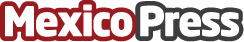 Psicométricas.mx: Innovando el mundo de los Exámenes PsicométricosEn esta nueva era en la que domina la tecnología, la psicometría ha presentado constantes cambios,  gracias a los nuevos sistemas como psicometricas.mx en donde se puede aplicar exámenes psicométricos en línea, enfocándose en qué el proceso de reclutamiento y selección sea cada vez más asertivo, rápido y eficiente ya que si se realiza una contratación al azar o sin un proceso adecuado de filtros las empresas pierden recursos como tiempo y dinero
﻿Datos de contacto:Mariana(81) 8095 35 57Nota de prensa publicada en: https://www.mexicopress.com.mx/psicometricas-mx-innovando-el-mundo-de-los Categorías: Marketing Emprendedores E-Commerce Recursos humanos Nuevo León Innovación Tecnológica http://www.mexicopress.com.mx